Publicado en Valencia el 16/09/2020 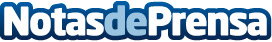 Segunda edición de ‘Profes digitales: Innovación y Tecnología en el aula’La Universidad Internacional de Valencia-VIU y aulaPlaneta formarán en competencias digitales a los docentes para hacer frente al impacto del COVID 19Datos de contacto:Comunicación aulaPlaneta934926436Nota de prensa publicada en: https://www.notasdeprensa.es/segunda-edicion-de-profes-digitales-innovacion Categorias: Educación Sociedad Valencia E-Commerce Universidades Innovación Tecnológica http://www.notasdeprensa.es